JGW-E1604966-v1	KAGRA	10 Mar 2016BS Mass BudgetMark Barton, Naoatsu HirataDistribution of this document:JGW-DCCThis is an internal working noteof the KAGRA collaboration.http://gwcenter.icrr.u-tokyo.ac.jpTable of Contents1	Introduction	31.1	Purpose and Scope	31.2	References	31.3	Version history	32	Individual Masses	33	Combinations important to GAS filter tuning	43.1	Up through IM (for setting BF GAS filter)	43.2	Up through BF (for setting SF GAS filter)	43.3	Up through SF (for setting PI GAS filter)	44	Combinations important to crane and/or tank loading	44.1	Up through PI (for install)	44.2	Everything hanging from PI (including lower bread board)	44.3	Everything (for load on vacuum tank)	45	Appendix – Raw Data	45.1	Standard filter with damper ring + magnets	45.2	Standard filter without upper ring	5IntroductionPurpose and ScopeDescribes the masses of the major parts of the Type-B suspension for BS, for use in adjusting GAS filters and planning lifting procedures.ReferencesJGW-E1504006: VIS Document and Drawing Tree (Type-B)Version history3/10/2016: -v1.Individual MassesThese values were provided from Hirata-san based primarily on a model of the BS suspension in the vacuum chamber dated 3/9/2016. The mass of the PI with ballast came from an older model of the Type B prototype at TAMA. Some of them are known to be slightly out of date because the versions of the BF and SF in the model have the wrong configuration of blades and no “fishing rod” components. The weight of the cables will probably be important to tuning the GAS filters but no values are available yet.Combinations important to GAS filter tuningUp through IM (for setting BF GAS filter)BF+RM+IM = 18.71+22.3+34.6 = 75.61 kg.Up through BF (for setting SF GAS filter)BF+RM+IM+IRM+BF+cables= 18.71+22.3+34.6+16.1+105.2+ccc = 196.91+ccc kgUp through SF (for setting PI GAS filter)BF+RM+IM+IRM+BF+cables+SF+some fraction of BF/SF-to-PI cables = 18.71+22.3+34.6+16.1+105.2+ccc+95.4+???*ddd = 292.31+ccc+???*dddCombinations important to crane and/or tank loadingUp through PI (for install)BF+RM+IM+IRM+BF+cables+SF+cables+DR+PI+cables+SS	= 18.71+22.3+34.6+16.1+105.2+ccc+95.4+ddd+18+976.2+eee+183.4 = 1,469.91 kg +ccc+ddd+eeeEverything hanging from PI (including lower bread board)BF+RM+IM+IRM+BF+cables+SF+cables+DR+PI+cables+SS+cables+YR+LBB= 18.71+22.3+34.6+16.1+105.2+ccc+95.4+ddd+18+976.2+eee+183.4+fff/2+116.4+86=1,672.31 kg +ccc+ddd+eee+fff/2Everything (for load on vacuum tank)BF+RM+IM+IRM+BF+cables+SF+cables+DR+PI+cables+SS+YR+LBB+GR+cables= 18.71+22.3+34.6+16.1+105.2+ccc+95.4+ddd+18+976.2+eee+183.4+116.4+86+49.3= 1,721.61 kg +ccc+ddd+eee+fffAppendix – Raw DataStandard filter with damper ring + magnets(The damper ring is actually independently suspended, so this is not a natural grouping.)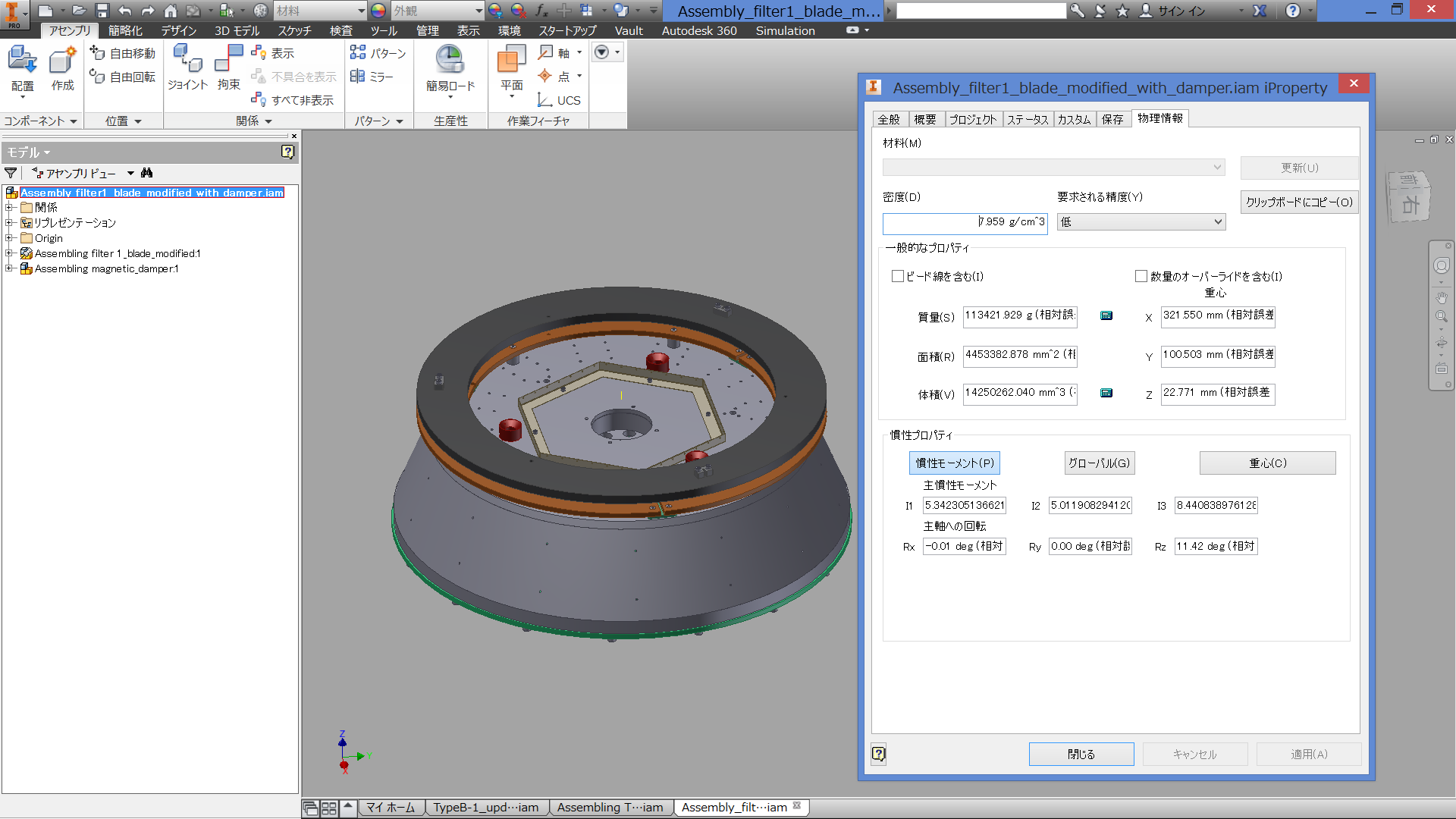 Standard filter without upper ring This is the SF as suspended. Subtracting this from the previous gives 18 kg for the damper ring.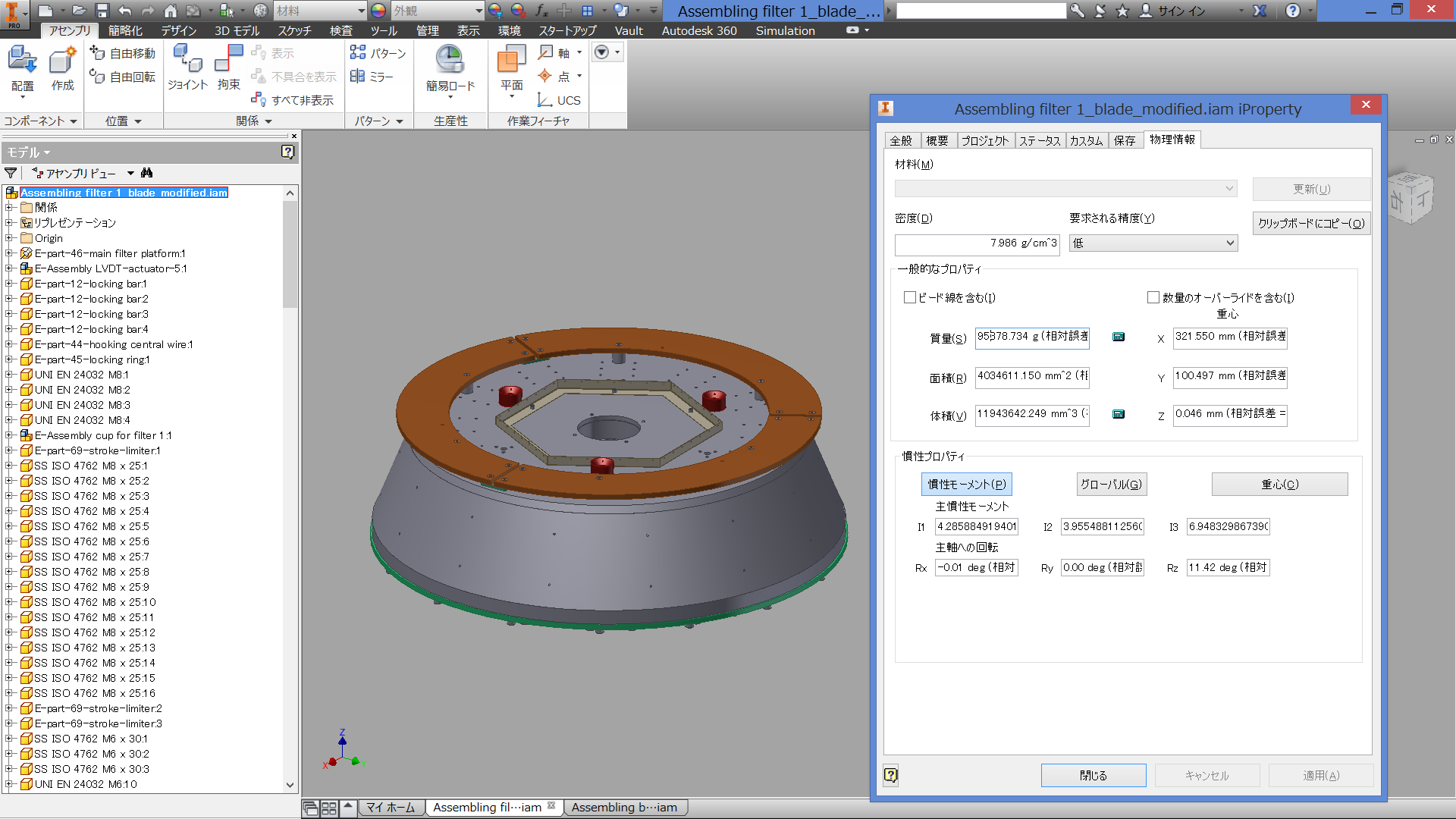 ・Yellow ring with copper plate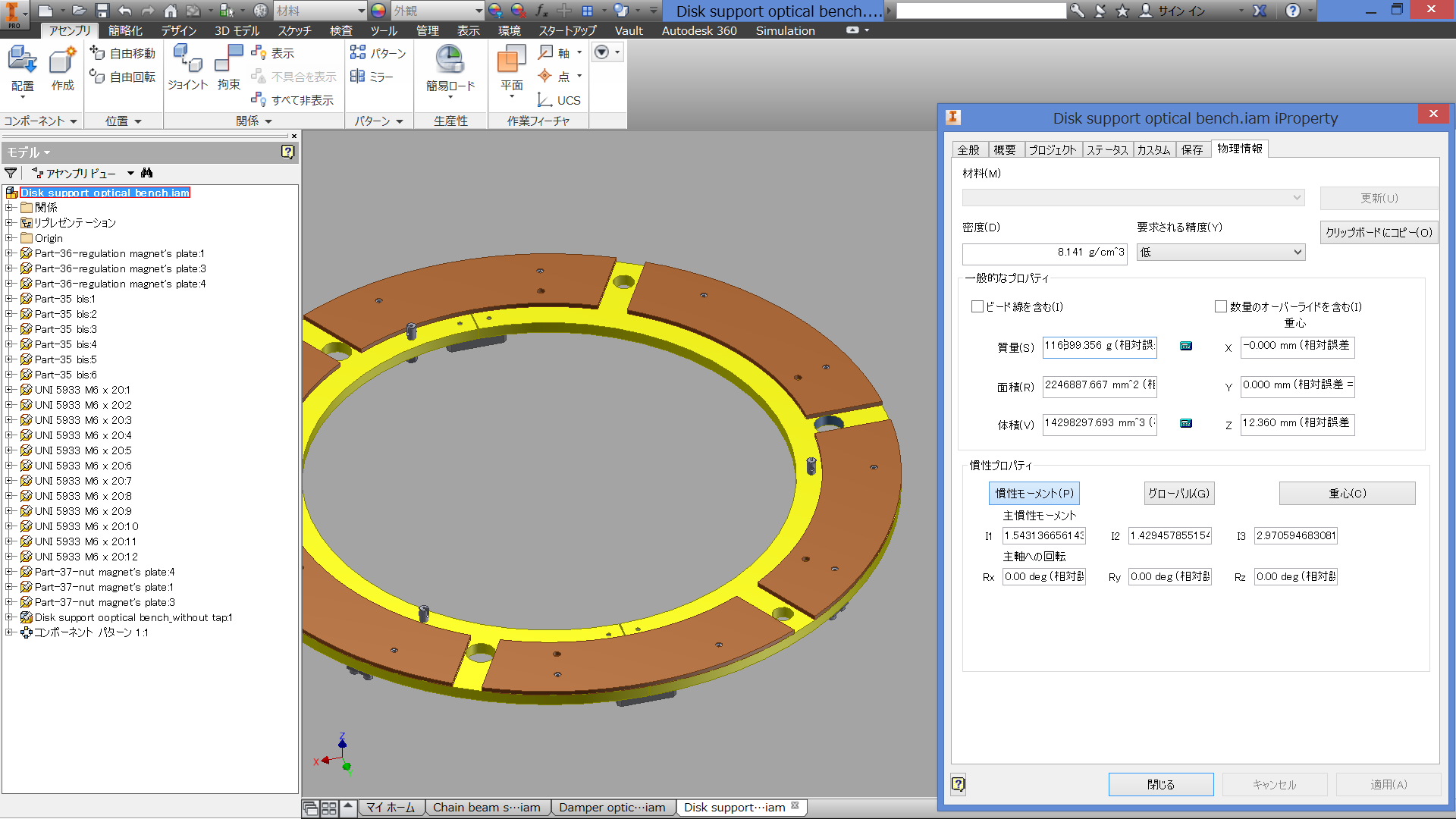 ・Green ring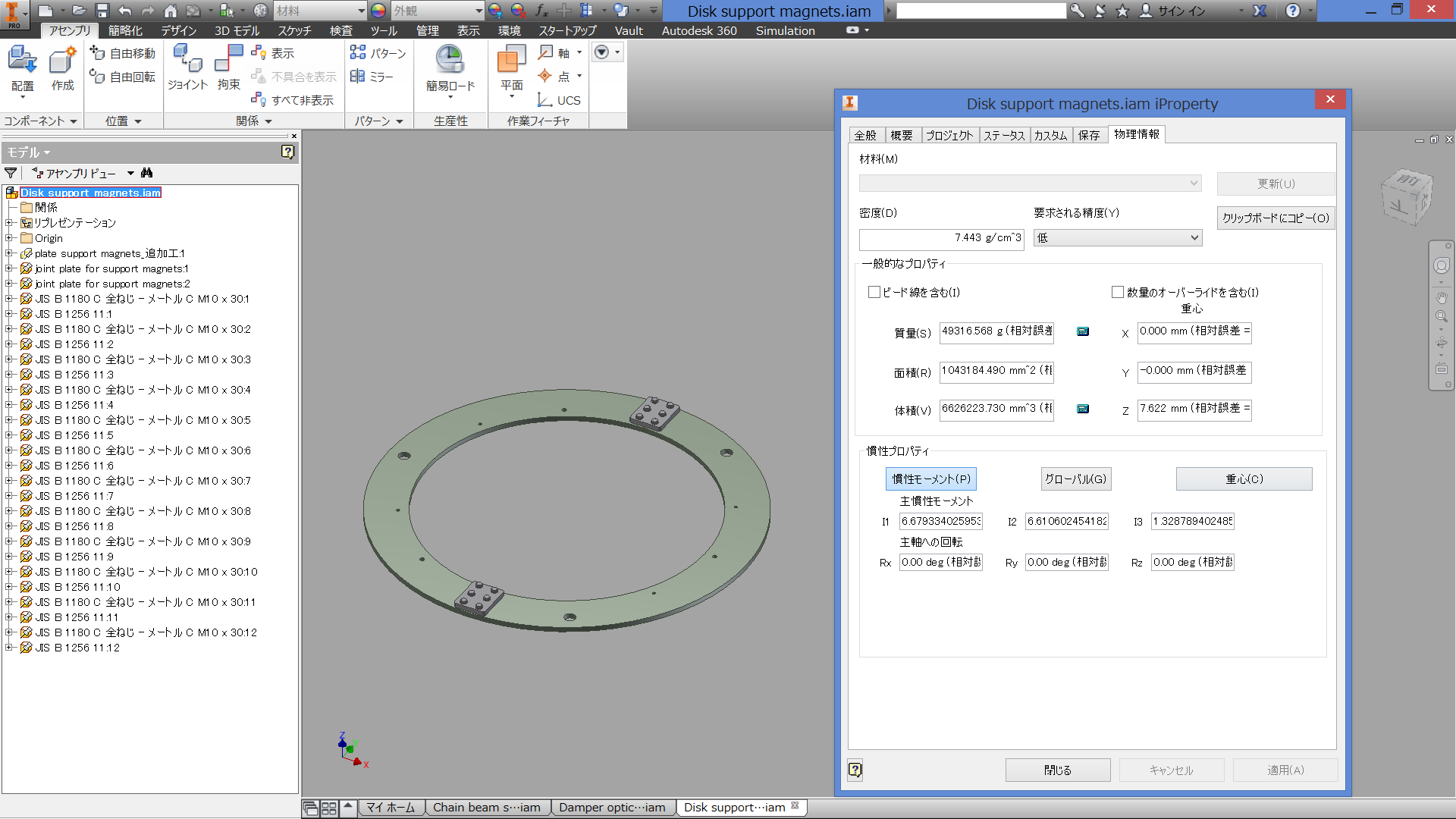 ItemMass (kg)NotesOptic (BS)18.71Recoil Mass (RM)22.3Intermediate Mass (IM)34.6Intermediate Recoil Mass (IRM)16.1Bottom Filter (BF)105.2need to upgrade blades and add fishing rodCables up to BFccc(value not yet available)Standard Filter (SF)95.4need to upgrade blades and add fishing rodDamper Ring for SF18Cables from BF/SF up to PIddd(value not yet available)Preisolator976.2with ballast mass: 6*17.3 kgPreisolator with ballast removed872.4Cables within PIeee(value not yet available)Cables from PR to Flangefff(value not yet available)Security Structure183.4Lower Breadboard86Lower Breadboard Intermediate Ring116.4“yellow ring”Lower Breadboard Damper Ring49.3“green ring”